Days Inn 5924 University Avenue
Cedar Falls, IA 50613
319-266-1222
Website: http://www.daysinn.com/hotels/iowa/cedar-falls/days-inn-cedar-falls-university-plaza/hotel-overview Description: This 64-room hotel is located across from College Square Mall with shopping and dining options. Amenities: Free, continental breakfast Handicap accessible Free Wi-Fi Pet friendly Fitness area
Guest laundry facilities and truck/bus parking.
Hotel is 2.6 miles from the UNI-Dome & McLeod Center. 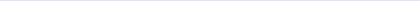 Offering special rates and/or amenities, but will not be setting rooms aside. Hampton Inn Cedar Falls 101 1st Street
Cedar Falls, IA 50613
319-242-7350 (online booking link will be provided) Description: This new 135-room hotel is conveniently in downtown Cedar Falls. It is steps from 30+ restaurants, shops, attractions and Cedar Valley Trails.
Amenities:
Free breakfast Handicap accessible Indoor Pool Fitness Area Unique amenities: Brand new, modern design. Microwaves and mini-fridges in each room. They will hold rooms for you until February 01, 2020 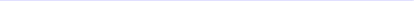 Handicap accessible Fitness Area Free Wi-Fi Bus Parking Hotel is 2.9 miles from the UNI-Dome and McLeod Center. Super 81825 La Porte RoadWaterloo, IA  50702319-233-1800Website: http://www.super8.com/hotels/iowa/waterloo/super-8-waterloo/hotel-overview?cid=localThey will hold rooms for you until February 28, 2020Description:This 62-room hotel is conveniently located near Crossroads Shopping Center and features free Superstart Breakfast. Amenities:	Free breakfast				Handicap accessible			Free Wi-Fi	Pet friendly				Fitness Area				Bus ParkingUnique amenities: Each guest room comes with time-saving amenities, including a coffeemaker, alarm clock/radio, hair dryer and refrigerator. Nearby dining includes Panera, Taco Bell, Carlos O’Kelly, Burger King, McDonalds, and Subway. Wendy’s is within walking distance of the hotel.Hotel is 12.3 miles from the UNI-Dome and McLeod Center.Hilton Garden Inn of Cedar Falls 7213 Nordic DriveCedar Falls, IA  50613319-266-6611 ext. 0Website: http://hiltongardeninn3.hilton.com/en/hotels/iowa/hilton-garden-inn-cedar-falls-ALOCFGI/index.htmlThey will hold rooms for you until February 25, 2020.Description:A full-service hotel and conference center with over 15,000 sq. ft. of flexible ballroom, restaurant, bar, salt water pool and hot tub and 100% smoke-free guestrooms with Keurig coffeemakers.Amenities:Business Center			Handicap accessible			Fitness centerSmoke-free facility			Meeting rooms				In-house diningFree Wi-Fi				Indoor salt water pool                                Bus parkingUnique amenities: Nearby dining includes McDonald’s, Ihop, Culvers, Doughy Joey’s, Kwik Star, Walmart, TargetSmall convenience store, coin laundry and laundry/valet service. Hotel is 9.3 miles from the UNI-Dome and McLeod Center.Suburban Extended Stay300 Viking RoadCedar Falls, IA  50613319-268-2222Website: http://www.suburbanhotels.com/hotel-cedar_falls-iowa-IA149They will hold rooms for you until February 25, 2020.Description:This 77-room hotel is located in Cedar Falls Industrial Park and near the UNI campus. It features full kitchenettes and is perfect for business travelers. Amenities:Business Center			Handicap accessible			Fitness centerSmoke-free facility			Shuttle service				Meeting rooms	Free Wi-Fi				Indoor pool				Pet friendlyUnique amenities: Each guest room comes with a well-equipped kitchen that includes a microwave, refrigerator, coffeemaker, two-burner cooktop, cooking utensils, cookware and dishes.Hotel is 4 miles from the UNI-Dome and McLeod Center.Hampton Inn2034 La Porte RoadWaterloo, IA 50702319-233-2044Website: http://hamptoninn3.hilton.com/en/hotels/iowa/hampton-inn-waterloo-ALOIAHX/index.htmlThey will hold rooms for you until February 25, 2020.Description:This 101-room Hilton property is consistently voted in the top 100 Hamptons in the country. Proud to be 100% non-smoking. Next to shopping mall and restaurants. Amenities:Business center			Free, hot breakfast			Handicap accessibleFitness center				Smoke-free facility			Meeting rooms	Free Wi-Fi				Indoor pool				Bus ParkingUnique amenities: Guest laundry facilities. Hotel is 12.4 miles from the UNI-Dome and McLeod Center.Country Inn & Suites2910 S. Main StreetCedar Falls, IA  50613Make reservations by calling 319-268-1800.Website: http://www.countryinns.com/cedar-falls-hotel-ia-50613/iacfallsDescription:This 64-room hotel is the closest to UNI facilities. Country Inn & Suites is the perfect home away from home with charming décor, convenient amenities and great service.Amenities:Business center			Free, hot breakfast 			Handicap accessibleFitness center				Smoke-free facility			Meeting roomsFree Wi-Fi				Indoor pool				Bus ParkingUnique amenities:Guest laundry facilities, free weekday newspaper and Read It and Return Lending Librarysm.Hotel is 1.6 miles from the UNI-Dome and McLeod Center.Comfort Suites 7402 Nordic DriveCedar Falls, IA  50613319-273-9999Website: http://www.comfortsuites.com/hotel-cedar_falls-iowa-IA120Description:At Comfort Suites you can relax and enjoy our oversized, all suite rooms as well as our family-friendly, zero-depth entrance pool and free HOT breakfast buffet.  Amenities:Business center			Free, hot breakfast			Handicap accessibleFitness center				Smoke-free facility 			Meeting rooms	Free Wi-Fi				Indoor pool				Pet friendlyBus parking				Guest laundry facilitiesUnique amenities:Nearby dining includes McDonald’s Ihop, Doughy Joey’s, Kwik Star, Walmart, Target. Indoor whirlpool and guest laundry.Hotel is 4 miles from the UNI-Dome and McLeod Center.Super 87515 Nordic DriveCedar Falls, IA  50613319-266-6988Website: http://www.super8.com/hotels/iowa/cedar-falls/super-8-cedar-falls/hotel-overviewDescription:This 57-room hotel is conveniently located in Cedar Falls Industrial Park just off Highway 20 and 58 near the UNI campus. Amenities:Business Center			Continental Breakfast			Smoke-free facilityFree Wi-Fi				Indoor pool				Handicap accessibleGas station and convenience store across the street. Hotel is close to food and shopping.  Hotel is 5 miles from the UNI-Dome and McLeod Center.Courtyard by Marriott Waterloo250 Westfield Ave.Waterloo, IA  Make reservations by calling 319-233-5531.Website: www.marriott.com Description:This 166-room hotel is located in downtown Waterloo beside the John Deere Tractor and Engine Museum, as well as other area museums, sports arenas, dining and nightlife.Amenities:Business center			Handicap accessible			In-house diningFitness center				Smoke-free facility			Meeting roomsFree Wi-Fi				Indoor pool				Bus ParkingUnique amenities:On-site restaurants include Blue Iguana and The Bistro. Things to do include John Deere Tractor Museum and XBC Bowling.  Meeting/banquet space available for team rental.Hotel is 7 miles from the UNI-Dome and McLeod Center.Comfort Inn & Suites of Waterloo2011 La Porte RoadWaterloo, IA  50702319-234-5452Website: http://www.comfortinn.com/hotel-waterloo-iowa-IA203Description:Whether staying for one night or an extended stay, they have all the amenities and comforts of home as well as attractions and restaurants nearby.  Amenities:Business center			Free, hot breakfast			Handicap accessibleFitness center				Smoke-free facility 			Free Wi-Fi	Indoor pool				Pet friendly                                                     Bus parkingCoin LaundryUnique amenities:Nearby dining includes Southtown Lounge, Perkins, Panera, Ihop, Carlos O’Kelly’s, Beck’s Taproom Grill, Olive Garden and more.Hotel is 11.4 miles from the UNI-Dome and McLeod Center.Days Inn & Suites1809 La Porte RoadWaterloo, IA  50702319-235-4461 Website: http://www.daysinn.com/hotels/iowa/waterloo/days-inn-and-suites-waterloo/hotel-overviewDescription:This 112-room hotel is located near Crossroads Shopping Center and has a refrigerator and microwave in every room. Amenities:Business center			Free, hot breakfast			Handicap accessibleFitness center				Meeting rooms				Free Wi-Fi	Indoor pool				Pet friendly 				Bus ParkingUnique amenities: Guest laundry facilities and truck/bus parking.  Pool is heated to 87 degrees.		Hotel is 12.3 miles from the UNI-Dome and McLeod CenterIsle Casino Hotel Waterloo777 Isle of Capri BlvdWaterloo, IA 50701319-833-2162Website: http://waterloo.isleofcapricasinos.com/hotel/overview.htmlDescription:This 195-room hotel is home to hot gaming action with video poker, slots, table games, and a poker room. Offering giveaways, live music and three restaurants. Amenities:Business Center			Handicap accessible			Fitness centerShuttle service				Meeting rooms				In-house diningFree Wi-Fi				Indoor pool				Bus parkingUnique amenities: On-site gaming, in-room safes and coffeemakers. Hotel is 13.4 miles from the UNI-Dome and McLeod CenterDays Inn & Suites - Evansdale450 Evansdale Dr.Evansdale, IA  50707319-235-1111Website: http://www.daysinn.comDescription:This 47-room hotel is conveniently off Highway 20 in Evansdale. Amenities:Business Center			Complimentary Breakfast		Handicap AccessibleFree Wi-Fi				Indoor pool				Fitness CenterPet Friendly				Bus ParkingPool is heated to 87 degrees.Hotel is 15.6 miles from the UNI-Dome and McLeod CenterNumber of rooms available:Number of rooms available:Wednesday Mar 25, 2020Wednesday Mar 25, 2020Thursday Mar 26, 2020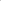 Thursday Mar 26, 2020Friday Mar 27, 2020Friday Mar 27, 2020Saturday Mar 28, 2020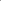 Saturday Mar 28, 2020SinglesRate25$64.9925$64.9925$64.9925$64.99DoublesRate25$74.9925$74.9925$74.9925$74.99Number of rooms available:Number of rooms available:Wednesday Mar 25, 2020Wednesday Mar 25, 2020Thursday Mar 26, 2020Thursday Mar 26, 2020Friday Mar 27, 2020Friday Mar 27, 2020Saturday Mar 28, 2020Saturday Mar 28, 2020SinglesRate20$124.0020$124.0020$124.0010$124.00DoublesRate50$129.0050$129.0050$129.0025$129.00Number of rooms available:Number of rooms available:Wednesday  Mar 25, 2020Wednesday  Mar 25, 2020Thursday       Mar 26, 2020Thursday       Mar 26, 2020Friday         Mar 27, 2020Friday         Mar 27, 2020Saturday     Mar 28, 2020Saturday     Mar 28, 2020Singles Rate10$79.0010$79.0010$79.0010$79.00DoublesRate30$89.0030$89.0030$89.0030$89.00Number of rooms available:Number of rooms available:Wednesday  Mar 25, 2020Wednesday  Mar 25, 2020Thursday       Mar 26, 2020Thursday       Mar 26, 2020Friday         Mar 27, 2020Friday         Mar 27, 2020Saturday     Mar 28, 2020Saturday     Mar 28, 2020Singles Rate0NA0NA0NA0NADoublesRate10$114.0010$114.0010$114.0010$114.00Number of rooms available:Number of rooms available:Wednesday  Mar 25, 2020Wednesday  Mar 25, 2020Thursday       Mar 26, 2020Thursday       Mar 26, 2020Friday         Mar 27, 2020Friday         Mar 27, 2020Saturday     Mar 28, 2020Saturday     Mar 28, 2020Singles Rate9$119.959$119.959$119.959$119.95DoublesRate9$119.959$119.959$119.959$119.95Number of rooms available:Number of rooms available:Wednesday  Mar 25, 2020Wednesday  Mar 25, 2020Thursday       Mar 26, 2020Thursday       Mar 26, 2020Friday         Mar 27, 2020Friday         Mar 27, 2020Saturday     Mar 28, 2020Saturday     Mar 28, 2020Singles Rate0NA0NA0NA0NADoublesRate15$109.0015$109.0015$109.0015$109.00Number of rooms available:Number of rooms available:Wednesday  Mar 25, 2020Wednesday  Mar 25, 2020Thursday       Mar 26, 2020Thursday       Mar 26, 2020Friday         Mar 27, 2020Friday         Mar 27, 2020Saturday     Mar 28, 2020Saturday     Mar 28, 2020Singles Rate-$140.00-$140.00-$140.00-$140.00DoublesRate-$140.00-$140.00-$140.00-$140.00Number of rooms available:Number of rooms available:Wednesday  Mar 25, 2020Wednesday  Mar 25, 2020Thursday       Mar 26, 2020Thursday       Mar 26, 2020Friday         Mar 27, 2020Friday         Mar 27, 2020Saturday     Mar 28, 2020Saturday     Mar 28, 2020Singles Rate10$119.0010$119.000Sold Out0Sold OutDoublesRate15$119.0015$119.000Sold Out0Sold OutNumber of rooms available:Number of rooms available:Wednesday  Mar 25, 2020Wednesday  Mar 25, 2020Thursday       Mar 26, 2020Thursday       Mar 26, 2020Friday         Mar 27, 2020Friday         Mar 27, 2020Saturday     Mar 28, 2020Saturday     Mar 28, 2020Singles Rate5$89.005$89.005$89.005$89.00DoublesRate20$89.0020$89.0020$89.0020$89.00Number of rooms available:Number of rooms available:Wednesday  Mar 25, 2020Wednesday  Mar 25, 2020Thursday       Mar 26, 2020Thursday       Mar 26, 2020Friday         Mar 27, 2020Friday         Mar 27, 2020Saturday     Mar 28, 2020Saturday     Mar 28, 2020Singles Rate115$109.00115$109.00115$109.00115$109.00DoublesRate33$109.0033$109.0033$109.0033$109.00Number of rooms available:Number of rooms available:Wednesday  Mar 25, 2020Wednesday  Mar 25, 2020Thursday       Mar 26, 2020Thursday       Mar 26, 2020Friday         Mar 27, 2020Friday         Mar 27, 2020Saturday     Mar 28, 2020Saturday     Mar 28, 2020Singles Rate12$99.0012$99.0012$99.0012$99.00DoublesRate25$99.0025$99.0025$99.0025$99.00Number of rooms available:Number of rooms available:Wednesday  Mar 25, 2020Wednesday  Mar 25, 2020Thursday       Mar 26, 2020Thursday       Mar 26, 2020Friday         Mar 27, 2020Friday         Mar 27, 2020Saturday     Mar 28, 2020Saturday     Mar 28, 2020Singles Rate20$89.0020$89.0020$89.0020$89.00DoublesRate45$89.0045$89.0045$89.00 45$89.00Number of rooms available:Number of rooms available:Wednesday  Mar 25, 2020Wednesday  Mar 25, 2020Thursday       Mar 26, 2020Thursday       Mar 26, 2020Friday         Mar 27, 2020Friday         Mar 27, 2020Saturday     Mar 28, 2020Saturday     Mar 28, 2020Singles Rate20$90++20$99++20$129++20$129++DoublesRate0NA0NA0NA 0NANumber of rooms available:Number of rooms available:Wednesday  Mar 25, 2020Wednesday  Mar 25, 2020Thursday       Mar 26, 2020Thursday       Mar 26, 2020Friday         Mar 27, 2020Friday         Mar 27, 2020Saturday     Mar 28, 2020Saturday     Mar 28, 2020Singles Rate10$89.0010$89.0010$89.0010$89.00DoublesRate20$89.0020$89.0020$89.00 20$89.00